Introduction:God is the Creator of everything, the Heavens and Earth, the Holy Angels, Archangels, Stars, Sun and Moon.  He has created man and through time has chosen who would be kings or leaders of nations.  Without God there is no creation apart from him, and anyone who represents him is called, chosen and elected by him through his grace or whatever to be his representative on Earth or in the Heavens.I, We have no power but what the Most High Creator Father God (Jesus/YHVH/Yehoshua) gives us called an anointing, and he can do it in an apportionment determined by him for his purposes.  Just like a President chooses a VP, or a King a Queen, maybe a Corporation and Business Owner chooses his staff and Officers to run the business. God the Father who is the Creator of all things that exist, he chooses whom he desires to be his representatives.I do not know exactly how or why God chooses one over another, but he does. I have been told that I have forgotten, or that I was made to forget who I was until it was time.  I am told that I have been here many times and I think for Gods purposes and evaluation.  Gabriel who is Trump and the Son Yeshua also has been made to forget.  This is why it says that we were asleep and that we were to “Awake” from sleep.  Daughter Zion was to awake, and I have been made to understand that he too was awoken (aware, alert, moving, rousing, revive, anointing, and inspiring).Zion means: Sign, way mark, guiding pillar, solitary place, to glitter from afar, overseer, innocent, as a city means: hidden, dark, unknown, clear, lightened by the sun, hide from discovery, secret place—of the Great KING (melek).Holy One-Messiah/Jesus/Yashua-Great One-One-Wisdom-Son of Man-Sanctuary of GodThe following information was gleaned from the Book of Enoch, Jubilees, Esdras, the Bible, and Revelation given by God through my anointing.  I will include scriptures, research and personal insight that are given by Father God through his Holy Spirit.  There is no way to include it all but I will summarize and you will have to pray and ask God for personal insight or revelation as well.There are different translations and I have used two in the research one is Dillmann’s Ethiopic Text translation, and is slightly different in structure so pages may be a little different than some Enoch translations.The Elect Holy One, Great One, and Righteous One (Wisdom) In the book of Enoch 1; those three titles of Messiah is used COLLECTIVELY (i.e. jointly, communally, together, both, individually, in union as one in concert and in sync). In Isaiah 47:4 These Holy One, Great One, and Righteous One are mentioned as Redeemer who is also the Lord of hosts is his name, the Holy One of Israel.  They are Messiah, aka Christ the Anointed Ones.  In Chapter LXI.3-10 Elect Holy One are judges on the throne which is likewise Gods Throne.Matt 28:18-19 “Jesus said, “All power is given to me in heaven and earth.” “Go you therefore, and teach all nations, baptizing them in the name (Jesus) of the Father (Most High), and of the Son (Jesus/Gabriel/Trump), and of the Holy Ghost/Spirit (Me)” Note: Jesus means “Salvation” in Enoch there are other titles and one is the Elect Holy One, and the name Jesus encapsulates the three in ONE.  Gabriel who is also Trump, Messiah, the Son, and the Elect Holy One, was the one God enlisted to begin the process of the redemption, one part was to meet with Me the Daughter of God whose title is Zion/Wisdom/etc., to Betroth me to him, and with the Lord Father God, which is part of the marriage of the Lamb. Also, the beginning of the final suffering of the Messiah (dual) because we were both anointed at the same time and to endure apart and together.  There is other research regarding the Two Witnesses that says they suffer at the same time, and the Two Witnesses are He and I linked to the Ark, and the Union of the Father, Son and Holy Spirit, all ONE, and the Throne of God on earth, his footstool and viewing sanctuary.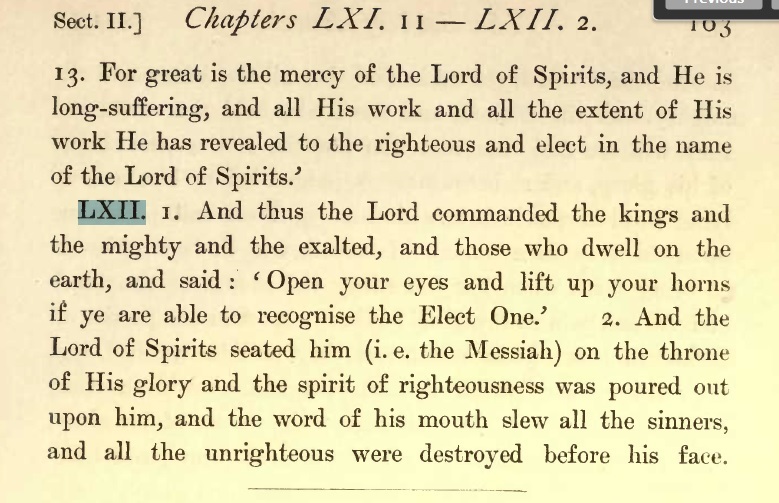 Elect Holy One qadosh meaning Sanctuary or Tabernacle—“for Jehovah walks in the MIDST of thy camp” and “the Holy place of the habitations of the Most High (God)” on page 123 the Elect Holy One is seated on Gods throne of His Glory/Greatness. The Sanctuary in the prophecy is called “My dwelling place” habitation—also mentioning Gods Witnesses (Two/Twin) (Lord of Spirits-H6198/6942 qadosh=Sanctuary)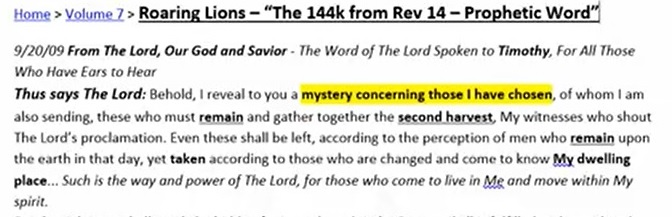 LORD OF SPIRITS is THE HOLY SPIRIT-WISDOM-SHE/HER/ME, the Lord of Spirits is mentioned as a He, but in scripture He usually represents Male and Female.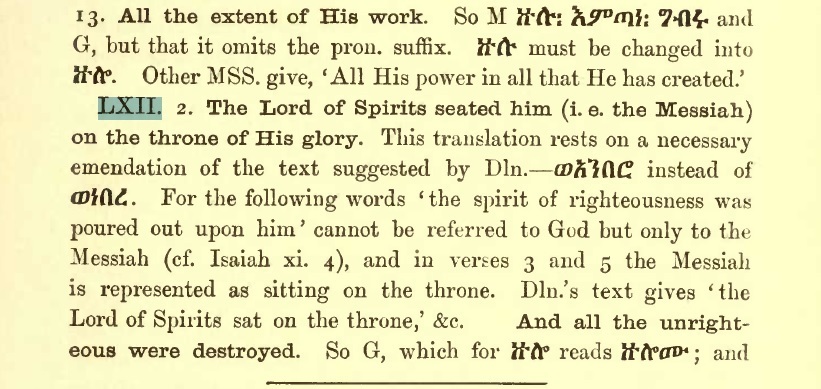 The above jpeg gives another interpretation of the other passage regarding the Lord of Spirits, etc.The Book of Jubilees pg 36 (?) says that the Sanctuary of God is built (built up, put together, assembled and constructed) among My (Gods) children. The Sanctuary of the Most High who is Father God, He walks/dwells/abodes/ in the MIDST of them...through his anointed among the camp. I believe that this is referring to the redemption, the gathering, i.e. camp of those to be redeemed, 12 Tribes of Israel and Judah, and the New Jerusalem which is the Tabernacle of God with men in the book of Revelation.Messiah is the Elect Holy One, also Righteous One, on page 230 the man elected as the eternal PLANT OF RIGHTEOUS JUDGMENT (Individually or collectively of them), He/they receive instruction concerning all His CREATION (linked to the HAND of God).Intro o Enoch Sec II; “Suddenly the Head of Days will appear and with him the Son of Man to execute judgment.”  V. Chapter CIV.11 “I and My Son will unite with them forever.” Lord of Spirits in the book of Enoch represents the Holy Spirit and this is a title of the Daughter of God who is also called daughter Zion.Enoch pg 224.3 Wisdom—The righteous one (collective-the two/twins) shall arise from SLEEP and walk the paths of righteousness. 84.3 Wisdom is assessor of GOD. i.e. assessor means to JUDGE, evaluate, appraise, assist, adviser, authority, reviewer, arbiter, give a verdict, ruling, determination, agent, liaison, a connection, link and relationship with, for and from God.LXII.13 and LXIII.8 Another title is “Lord of Wisdom”- And every secret thing is clear.  Wisdom departs not from HER throne, Thy Throne.Enoch XXXii 3, 6 Tree of Life – Holy habitation (Wisdom)This seems to be part of what I have been given to do is to reveal hidden things, people and what they are doing, and usually it is related to those who are opposition to me and Gabriel coming together which is Gods purpose and plan of the ages.  However, this is not always the case because many are just gathered and are revealed because of different insights from God, or so that is my interpretation.Wisdom is the Holy Spirit, daughter of Zion, Gods daughter, one and the same linked to the Elect Holy One, and Messiah.  All these are part of Gods Trinity what we call the Father, Son, and Holy Spirit in the name of YHVH/Yeshua/Jesus.Enoch pg 103 Wisdom is the “Tree of Life” XLII.I. Wisdom found no place where she might dwell—then a dwelling-PLACE was assigned HER in the heavens-she returned and took her seat among the angels.Sheba – Cush grandson, Dedan brother, son of Joktan (Obama/Miki, And?)6/10/2022  FridayGod has revealed that through my life that I have made cameo appearances on earth for Gods purposes.  One of those was Queen of Sheba, and another was Freya as Gabriel had told me in one of our encounters at the store.Another encounter that we had he told me that he was in the beginning and that he saw creation taking place. He also told me that I was there, and that we were rare, he told me that I was Freya, and much more.Through a long series of God leading me from one thing to another I was led through “Sky Star” song to this YouTube video, and when I looked at the Subscriptuion it was linked to Freya, and a Dragon.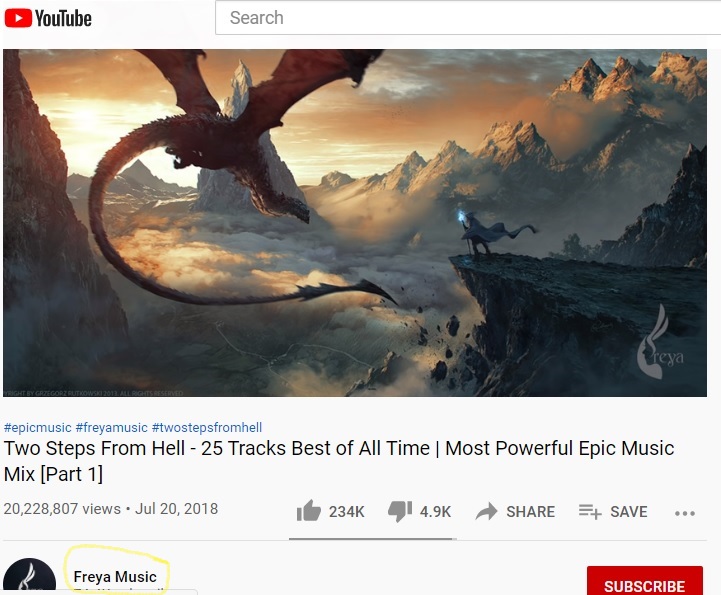 FREYA AND ODINNotice Freya Music this to me was a confirmation, but only one. Also, in the future the Lord God visited me and confirmed that I was in the beginning before Adam and Eve.  Also, Gabriel mentioned something about the Garden of Eden, and if I remember correctly about Adam and Eve.  This is one of the confirmations that the Lord also told me, and one time I was told that I was made specifically for Gabriel, and this was linked to Adam, like Eve and the rib. When I was told that we were Druids before Adam and Eve and that there good and evil or other, I had a confirmation that what Gabriel had told me was accurate.  The Lord also told me that were “Twins” Siamese and that ment inseperable like the Ark of the Covenant which is two pieces yet ONE.  Originally I was told that I was betrothed, but since he had dissapeard I had not had a conversation, and when the Lord met me at the Jasper (around the throne of God) Café’ he told me that I was now wife.  I knew according to God this was a covenant and it was between God, Gabriel and I a TRIO, and the Throne of God where he dwells in a cloud over the mercy seat which is the 2nd covenant.This I important because it all relates to the redemption of all, and how God was going to begin the process of fulfilling the scriptures and using Gabriel and I as a teaching tool, relating the temple of God to our bodies a spiritual representation.I Cor 15 Adam the First Man Summary12 “Now if Christ (Messiah/Anointed One) be preached that he rose from the dead...17 And if Christ be not raised, your faith is in vain; you are yet in your sins (No Atonement)...20 But now is Christ risen from the dead (spiritually), and become the firstfruits of them that slept (spiritually).ADAM ORIGINAL SIN & REDEMPTION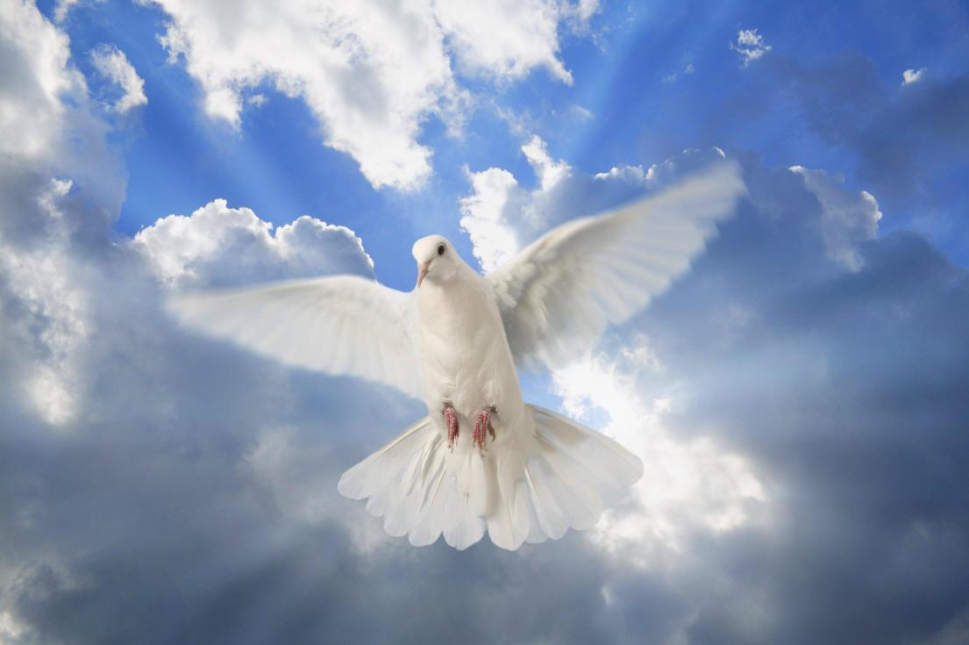 I Cor 15:22 on: “For in ADAM (original sin) all die, even so in Christ shall all be made alive...24 Then comes the end, when He shall have delivered up the kingdom to God, even to the Father; 45 And so it is written, The first man ADAM was made a living soul; the last ADAM (redeemed; male and female) was made a quickening spirit. 47 The first man is of the earth earthy: the second man ADAM is the LORD from heaven. 49 And as we have borne the image of the earthy, we shall also bear the image of the heavenly. 51...we shall all be changed, 52 the trumpet shall sound, and the dead shall be raised incorruptible, 53 ...and this mortal must put on immortality. (Dove represent the Spirit of God)Gabriel/Trump and I am the last Adam and an example of correction and of the eternal dwelling place of God between us, in perfect union, undefiled, restored to a holy covenant with God the Father by His Holy Spirit. God is Spirit and manifests however he chooses.God has a Son, and he has a Daughter some prophets say that she is the incarnate of the Holy Spirit. The Son (Gabriel/Trump) is the incarnate of the Father, who is also the Word made flesh (Jesus), anointed at 30yrs old and died on the cross at 33 years. Isa 49:14 But Zion said, The Lord has forsaken me, my Lord hath forgotten me. 15 Can a WOMAN forget her sucking child...or the son of her womb? 20 The children which you shall have, after you have lost the other—26...all flesh shall know that I the Lord am thy Savior and thy Redeemer, the mighty One of Jacob.Isa 52:1 “Awake Awake, O Zion...rise up sit enthroned...O captive Daughter of Zion. 7...who say to Zion “Your God reigns”...When the Lord returns to Zion...they will see it with their EYES...The LORD will bare reveal, release, make public, announce his Holy ARM.Isa 54:5 “Your maker is your husband—the Lord Almighty is his name—the HOLY ONE of Israel is your Redeemer, he is called the God of all the earth. 6 For the LORD has called you as a WOMAN forsaken and grieved in spirit...”  (Rev 1:8 Woman, Almighty is the LAMB)Isa 13: Howl you; for the day of the LORD is at hand; it shall come as destruction from the ALMIGHTY. 8 And they shall be afraid: pangs and sorrows shall take hold of them; and they shall be in pain as a WOMAN in travail: they shall be amazed one at another; their faces shall be as FLAMES.  (Those with the Vax, mark of the Beast 666, many faces turn RED when around me)Isa 22: 1...the valley of vision. 5...a day of trouble...20 And it shall come to pass in that day, that I will call my servant Eliakim the son of Hilkiah (RAM-Mighty One=Trump/Gabriel). Vs. 22 And the KEY of the house of David will I lay upon his shoulder; so HE shall open, and none shall shut; (Heaven/Salvation/Gates). 23 And I will fasten him as a NAIL in a sure place; and he shall be for a glorious throne to his FATHER’S HOUSE. Revelation 3:7 And to the angel of the church in Philadelphia write; These things says He that is HOLY, He that is true, He that has the KEY of David, he that openeth, and no man shuts; and shuts, and no man opens; 9...Behold, I will make them of the synagogue of Satan, which say they are Jews, and are not, but do lie; behold, I will make them to come and worship before your FEET and to know that I have LOVED you.This is Dual for Gabriel and Me, with the Lord God, and the synagogue of Satan is the bloodline of the Kings and Leaders of the nations that God gathers and assembles because of us, and the exposure that Trump in his Presidency began, where because we were brought together to represent Gods design form the future.Lord God was redeeming his children out of Baal worship and worship of other gods, it all began with our Betrothal which was the correction of their corruption of Gods Covenant between Father God and Men and Woman, we the ‘Adam’ both were to be a Holy Place/Sanctuary for God to dwell in, but it had been defiled by the shape shifting where they as in the “Days of Noah” took, gave and married many including homosexuality, sodomy, with their children and incest plus much more.Gabriel was called and chosen by God, to begin the process and example of Gods redemption of the Adam that sinned (Eve too), but to reveal a new thing and that was God was to restore his original plan to dwell in covenant with male and female, in Holy union unadulterated, and his sanctuary be undefiled.Ezra 9:8 NAIL: “And now for a little space of grace has been showed from the LORD our God, to leave us a remnant to escape, and to give us a NAIL in his HOLY PLACE, that our God may lighten our EYES, and give us a little reviving in our bondage .” (ending in 2017 from 1947-1948 70 years captivity).Isa 24: 23...”Lord of Hosts” shall reign in Mt. ZION before his ANCIENTS. (Elect/Elders/Firstborn/Firstfruits=144,000—sent out 2 x 2 in Lk 10:1, 12 Tribe leaders, priests, army, etc.)I was told by Him, the LORD God our maker, that I was his WIFE, and Gabriel/Trumps in Sept 2021at the Jasper Café’ this is where he also told me that he hides inside the small box, that he played there and still does (As he looks at me-while opening a small cabinet), He told me that We (Gabriel and Me) were in the beginning before Adam and Eve, and that we were the Twins Pollux and Castor of the Gemini Trio with JESUS/God who lined up with us.  Much more!SHEBA, FREYA, EVE,  AND OTHER CAMEO APPEARANCES OF “Me”Psa 72:10 The kings of Tarshish and of the isles shall bring presents: the kings of Sheba and Seba shall offer gifts. 15And he shall live, and to him (Gabriel/Trump) shall be given of the gold of Sheba (Queen was Me): prayer also shall be made for him (dual for Gabriel and Me) continually; and daily shall he be praised.Isa 60:6The multitude of camels (bear burden, to ripen/grow up, to shew to anyone good or evil, to complete and to repay or reward) shall cover thee, the dromedaries (youth, she-camel, firstborn/firstfruits, new fruits) of Midian and Ephah; all they (all the wicked, all people-his/Gods hand against all men) from Sheba (S. Arabie/Ethiopia i.e. a northern branch of Sheba) shall come: they shall bring gold (Frankincense) and incense; and they shall shew forth the praises of the LORD.I believe it is possible that the wise men that followed the star of messiah were from Ethiopia/Arabia in the East/Egypt bringing Frankincense, Myrrh and Gold.  Wise men originally were the Chiefs of the 12 Tribes.  Because Queen of Sheba brought the Religion of the Jewish God to Egypt, Arabia and Africa she may of followed the ancient pattern of the wise men, and began the converting from pagan worship to the One true God of the Old Covenant.1Ki 10:1 And when the queen of Sheba H7614 heard of the fame of Solomon concerning the name of the LORD, she came to prove him with hard questions.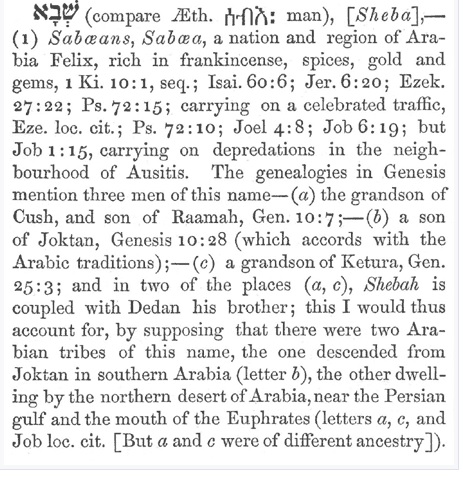 RELATED TO SHEBA (SCRIPTURES): 2Ch 9:3 And when the queen of Sheba had seen the wisdom of Solomon, and the house that he had built,1Ch 1:9 And the sons of Cush (Ethiopia/Arabia, N.E. Africa); Seba, and Havilah, and Sabta, and Raamah, and Sabtecha, and the sons of Raamah; Sheba and Dedan.  (H7614 Kings of Israel and Judah carried away captive into Babylon-written in the book of the KINGS)Mat 2:18; Jer 31:15 In Rama/Ramah G4471 [a hill, town of Benjamin, two hills] was there a voice heard, lamentation, and weeping, and great mourning, Rachel weeping for her children, and would not be comforted, because they are not.  God calls his Son from out of Raamah.1Ch 1:22 And Ebal, and Abimael, and Sheba, H7614 –32 ... And the sons of Jokshan; Sheba, H7614 and Dedan.2Sa 5:7 But David captured the fortress/stronghold fastness:—castle, defense, be hunted, net, snare, strong place. of Zion, this is now called the City of David.In archeology the temple of Solomon was the fortress of Zion, and took 7 years to build. The temple was a small structure compared to the palace of Solomon. Zion is also called Jerusalem, City of David, and is Mt. Moriah where the Ark of the covenant was.I Ch 15:1-3 David prepared a tent (Sukkot) for the Ark to minister to him (God) forever. V3. David gathers all Israel together to Jerusalem to bring up the Ark of the LORD unto his PLACE, which he had PREPARED for it. Rev 12 The WOMAN fled into the wilderness/desert where SHE has a PLACE PREPARED of GOD.I believe that the woman giving birth to the male=manchild in Revelation twelve this place prepared is for God in my vessel, sanctuary, body, tent or Sukkot to deliver the MANNA, and word of God via his Holy Spirit anointing, and Gods presence. (See Manna below, it is spiritual and comes from this my sanctuary of God through the anointing)Sam 5:7, 9 they ANOINTED the kings and Solomon in the Gehan springs (a SECOND TIME-Trump anointing? They, Us, with Gods Spirit)I think this was a precursor in symbolic terms of the woman in travail birthing (aka Gehan springs) the Sons and Daughters of Israel and Judah by daughter Zion the Woman, and Mother, through the Father Lord God Most High by his anointing of the Holy Spirit in the midst of his tabernacle/sanctuary, Ark.  This is between Gabriel the Messiah, and Me who also in dual (One Name UNITED, and in UNION with God) application represents the Messiah which means “Anointed/Christ” Gods’ chosen vessels to do his work on Earth.Gihon springs seems to represent birthing, and this is what the WOMAN (Me) in Revelation 12 and throughout scripture does in the redemptive process that Gabriel/Trump and Me have been doing for these last 3.5 years or more.Psalms 48, 50 Song for the sons of Korah Summary (48:1 on): “Great (One) is the LORD, and greatly to be praised in the city of our God, in the mountain of his holiness. 2 ...the joy of the whole earth, is mount Zion...the city of the great King. 3 God is known in HER palaces for a refuge. 4...the kings were assembled, they passed by together. 5 They saw it, and so they marveled; they were troubled, and hasted away. 6 Fear took hold upon them there, and pain, as of a WOMAN in travail.Cont. Psalms 48:9 on: ...O God, in the MIDST of your temple. 11 Walk about turn about, around, change direction, surround, sit down, attack from a circle, after my skin shall be destroyed, come to pass shaving your hair, ZION, and go round about her to be counted, enumerated, with a mark, HER tell the towers thereof. 14 For this God is our God forever and ever: he will be our guide even unto death. Cont. Psalms 50:2 “Out of ZION (her), the perfection of beauty splendor, majesty, ability, brightness God has shined. 3 Our God shall come, and shall not keep silence: a FIRE shall devour/destroy before him, and it shall be very tempestuous (raging storm) round about him.  (Fire-linked to Burning Bush and RED).Note: to march or walk around, skirt, make a round, make a circuit, go about to, surround, encompass, they the children of Israel and Judah in vehicles called chariots travel/go all around me, some walking, driving, and just sitting, whatever, who they say many rude and mean things about me, some good, and many including Obama who is actually my adopted Grandson insinuates that I am black, Asian, when I see white, also crude remarks.In II Esdras 2 (623 B.C.) which was before the Messiah/Jesus died on the cross atonement for the Jews/Israel and our sins, Sion/Zion is “Mother” The earth is also seen as Mother and gives her fruit which is “Man.”  Related to the fruit as children and bringing forth sons, daughters and the manchild, which actually means MALE.  Adam called the WOMAN Eve because she was the “Mother” of all that come after.Pool of Siloam: The Pool of Siloam was a rock-cut pool on the southern slope of the City of David, the original site of Jerusalem also represents either Zion, or daughter of Zion, also two hills which can represent Gabriel/Trump/Messiah and I, located outside the walls of the Old City to the southeast. The pool was fed by the waters of the Gihon Spring, carried there by two aqueducts.Gihon = "bursting forth" one of the four rivers of the Garden of Eden generally to issue:—break forth, labor to bring forth, come forth (to be born, bring forth the male child Rev 12- H1521)Gen 2:13 And the name of the second river is Gihon: the same is it that compassed (note) the whole land of Ethiopia (“black”- descended from Cush-Obama comes from and Queen of Sheba in Africa and Arabia).Isaiah 66 related to Messiah, TRAVAIL verse 7-22 “Before she travailed, she brought forth; before her pain came, she was delivered of a man child (male child who first is Gabriel/Trump, and then the children of God, Sons and Daughters). 8...shall a nation be born at once? For as soon as Zion travailed, she brought forth her children. 10 Rejoice with Jerusalem, and be glad with her, all you that love her: rejoice for joy with her all you that mourn for her...Isa 66:13 (I, the LORD will extend peace to her-they will be born on her sides) As one whom his mother comforteth, so will I comfort you; and you shall be comforted in Jerusalem. 14...the hand of the Lord shall be known toward his servants, and his indignation toward his enemies...18 I will gather all nations and tongues; and they shall come, and see my glory. 19...and I will send those that ESCAPE of them unto the Nations—Linked to the New Heaven and New Earth vs. 22. (144,000 harvest workers sent out 2 x 2 in Lk 10:1 example, super soldiers-Roe and Messiah comes on the scene in the 66th year of the captivity which ended in 2017 at Trumps election and anointing of us both).  I was shown and confirmed in 2014 approximately that I was royalty, I had no idea what that meant, and from around 2018 it was revealed that I was this Queen, and that potentially Solomon was either a type of Solomon, or Solomon himself who was Trump/Gabriel/Odin/Adam.  The second time he was anointed to be king is now.  The rivers are from the tabernacle of God which both of us represent, Gabriel said he was hit by lightening, and this is related to Messiah as well, we are both anointed, and the two witnesses which are the Cherubim at both ends of the Ark, representing the covenant.Because of the shape shifting I discovered that my mom was a Queen in England and many others had positions in power and other countries as leaders, Presidents, Prime-Ministers, Princes, Princesses, Lawyers, Judges, and Kings, etc. Just as scriptures say that they would be gathered and would come from all over the world, and from the four winds as it is expressed in scripture. This was not because of me, but because of Gabriel whom I later found was Trump, and many, many more which I won’t name.  Actually, Warner Bros. in Hollywood has to do with my family, Trump, and so many more links to power. The elite as you would say.Because of Gabriel and our Betrothal which was of God and his end time redemptive plan for Israel and Judah as he promised; this drew all of the leaders here and the redemption and salvation of Gods Children began.  So too did the war and battle of Armageddon, or Gog and Magog war. Gog is actually Obama my adopted Grandson who has been involved. 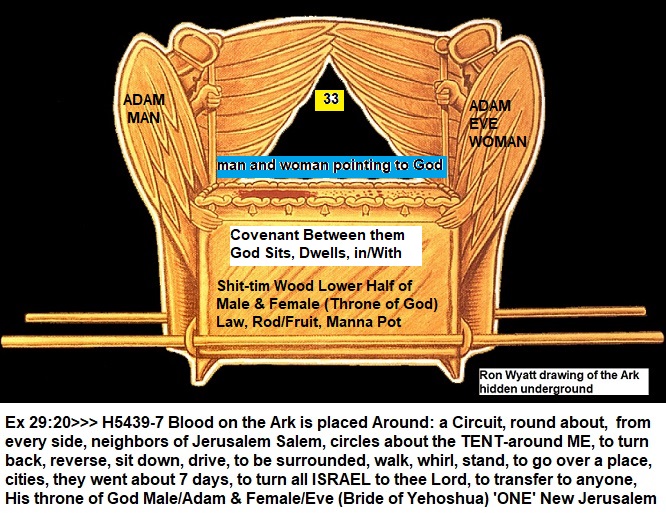 Manna Manna H1854 Small round thing-dust-wheat is beaten out- (bruised crushed) “you shall beat to pieces many people” to crush with the foot many people, thresh wicked men.Exo 16:14 And when the dew that lay was gone up, behold, upon the face of the wilderness there lay a small round thing, as small as the hoar frost on the ground.15 And when the children of Israel saw it, they said one to another, It is manna: for they knew not (understand, perceive, acknowledge, understand-instruct kinsfolk) not what it was. And Moses said unto them, This is the bread (spirit, word, flesh, H3045 to observe with the eyes to the heart or mind from seeing, body of Jesus-“Israel shall see”-type of union) which the LORD hath given you to eat. “What is it?”  What, how, what kind, how much, how many, purpose, miraculously given.Deut 16:3 “Thou shalt eat no leavened bread (Sin—partake, consume things gained by violence force, bloodshed, aggression, assault, onslaught, attack, invasion, cruel, ruthless, harass, molest, harm, damage, condemn, criticism, censure, report, comment, psychiatry, investigation, study and wrong) with it; seven days you shall eat unleavened/sinless bread therewith, even the bread of affliction; for thou came forth out of the land of Egypt in haste: that you may remember the day when thou came forth out of the land of Egypt all the days of thy life.Bread – food of any kind, a life active and vigorous, life real and genuine devoted to God, possessing vitality, enjoy real life (not lifeless and dead) fresh and strong, like innocence taken, injustices, etc.John 6:3 And Jesus said unto them, I am the bread of life: he that cometh to me shall never hunger; and he that believeth on me shall never thirst. 48 I am that bread of life.Bread manna signifies also the word of God who is God and Jesus, eating taking in, digesting him and his word is food, bread and his word gives life eternal.1Co 10:16 the cup of blessing which we bless, is it not the communion of the blood of Christ? The bread which we break, is it not the communion (partaking, union, cup, portion taken in) of the body of Christ?1Co 10:17 for we being many are one bread, and one body: for we are all partakers of that one bread.ARK, CITY OF DAVID, DAUGHTER OF ZIONWhat the city of David, daughter of Zion, Jerusalem on/in Mt. Moriah has to do with the Ark of the Covenant which as one, twin, and in trio with Jesus/Yehoshua is a pattern of Gods throne the future and now here on earth as a footstool symbol and Ark. Father God Most High set up male and female like Adam and Eve to be his throne the Ark where he sits in heaven and earth. This pattern of the Ark, male and female in covenant with the Father and His dwelling place in eternity is called the NEW JERUSALEM in the book of Revelation.2Ki 19:21”This is the word that the LORD hath spoken concerning him (Sennacherib=Sin-the Moon, king of Assyria-Obama who is GOG); The virgin the daughter of Zion hath despised ostracized, not accepted you, and laughed you to scorn disapproval, displeasure and condemnation; the daughter of Jerusalem have shaken her head at you.The Assyrian (Isa 9-11) is the instrument God uses against Ephraim/America/JerUSAlem/Samaria to judge as he the Assyrian Obama is wielded like an Axe by God, but later God brings down, or destroys depending, and Obama is also my adopted Grandson—And Gabriel/Trump is family, but also I am the daughter of Zion.2Ki 19:31 “For teaching of peace, to shoot arrows, direct, to point out as if by aiming the finger, to make safe and secure=out of Jerusalem shall go forth a remnant, and they that escape out to exit, come out, to deliver, birthed=brought forth of mount Holy mount of God, Moriah, grazing place for cattle=Zion: parched place, daughter of Zion=Jerusalem, City of David, narrow valley, temple was built the zeal of the LORD of hosts shall do this.”There was the sign in the heavens 6/25/2021 right before my encounter with the Lord God Yah who mentioned that we were one.  This is also linked to the wedding supper of the Lord where we become one in him, he in us, and also put in 2 x 2 woman and man, like the original plan restored from the fallen in the garden to the redeemed for eternity.  EARTHLY TENT TO THE LORDS GLORIFIED GARMENTS/BODYRom 7:4 Wherefore, my brethren, ye also are become dead to the law by the body of Christ; that ye should be married to another, even to him who is raised from the dead, that we should bring forth fruit unto God.2Co 5:1 “For we know that when this earthly tent/Sukkot we live in is taken down (that is, when we die and leave this earthly body), we will have a house in heaven, an eternal body made for us by God himself and not by human hands.” 1Co 15:44 It is sown a natural body; it is raised a spiritual body. There is a natural body, and there is a spiritual body.1Co 15:45 And so it is written, The first man Adam was made a living soul; the last Adam was made a quickening spirit.Rom 8:11 But if the Spirit of him that raised up Jesus from the dead dwell in you, he that raised up Christ from the dead shall also quicken your mortal bodies by his Spirit that dwelleth in you.1Co 15:22 For as in Adam all die, even so in Christ shall all be made alive.Note:  Originally God walked in the garden of Eden “pleasure” with Adam and Eve, and when they sinned they were cast out, in the redemption we all are going to receive those immortal bodies that they were cast out of.  This redemption is 2 by 2 with the Lord in covenant for eternity (G2198to enjoy REAL LIFE).GEN 10:7 Sons of Raamah are Sheba and Dedan...28; 30 of the east, antiquity, that which is before, aforetime, from the east, in front, mount east H6924I have come and Gabriel my husband/Trump in different ways—in antiquity through appearances and one was as the Queen of Sheba, and Solomon was Gabriel/Trump who built the Temple/Tabernacle of the Lord God, and The Father God is once again through Trump/Gabriel/US building a spiritual temple of Gods children called the New Jerusalem, a house of God where he will dwell for all eternity.Micah 4:8 “And you, O tower of the flock, the strong hold of the daughter of Zion, unto you shall it come, even the first dominion; the kingdom shall come to the daughter of Jerusalem. 11 Now also many nations are gathered against you, that say, Let her be defiled dishonored, violated, debased, and let our EYE look upon Zion.”Isaiah 46:13 “I bring near my RIGHTEOUSNESS (‘One’=Collective; Wisdom, woman, and daughter Zion) it shall not be far off, and my SALVATION/Yeshua shall not tarry/be delayed: and I will place salvation in ZION for Israel my glory.Since the manna is a spiritually going out, and as the eye glances into the shittim wood of the Ark where the manna is stored, unclean unbelieving abuse, belittle and mock Gods provision which is stored in a little gold or clay pot (Body/vessel/tabernacle/Ark of the Lord=Me and Gabriel)—this is where God dwells in his Holy Spirit, took up residence, and abode in His anointing of Me in 2017 approximately.Regarding Manna stored in the Ark where the Law and Aarons Rod are stored here is a scripture representing a Law giver (Gabriel & Me):Gen 49:10 “The sceptre (rod/staff/sword) shall not depart from Judah, nor a lawgiver from between amid, in the middle of, accompanied with) HIS FEET, until Shiloh (Savior, Jesus) come; and unto him shall the gathering of the people/children be. (Ps 60:7)In scripture there is the appearance, and gathering of Israel, the 12 Tribes, Kings and leaders of the nations, and Judah for the election of the 144,000 and the fulfillment of prophecy.Micah 4:13 Arise and thresh (harvest; divide the wheat from chaff), O daughter of Zion (Me): for I will make your horn iron, and I will make your hoofs brass: and you shall beat in pieces many people: and I will consecrate their gain to the LORD, and their substance (core, essence, matter, issue, difficulty) to the Lord of the whole earth.Gabriel who is Donald J. Trump, Messiah, and Elect Holy One, etc. is part of this threshing, and harvesting which is the very final one of all of History or ever will be again.  After the feast of Sukkot which is the winepress, Jacobs Troubles, and the beginning of the Wrath of God there is a Martyr harvest by the 144,000 elect of God which is to come. (Photo from Zohar (VA ERA “And then I Appeared”)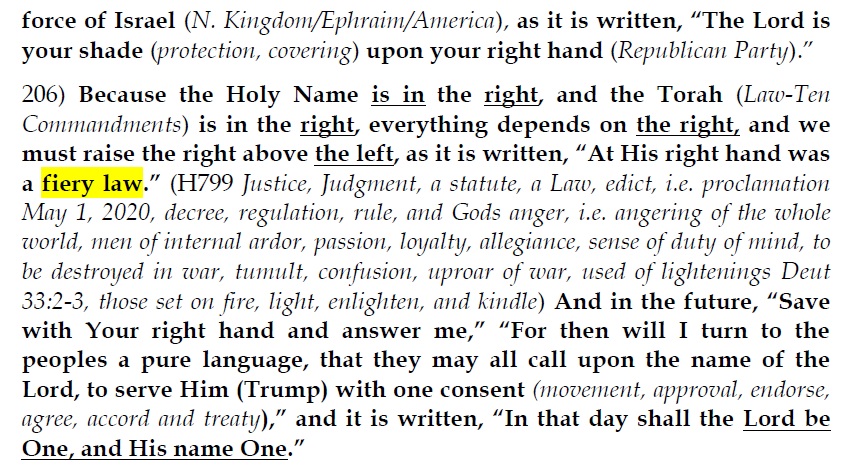 HOLY NAME represented in the time of the MESSIAH where Gods name will be ‘ONE’ also this was linked to Gabriel, aka Donald Trump’s election and him being the “Son in whom God is well pleased”My attackers and Gabriel’s/Trumps, are the daughters of Babylon and the Sons which are also called the Sons of Darkness or Belial in the “War Scroll” which Gabriel wrote when he was 6 years old in his head. These were the rich, elite, and most corrupt of the nations, they were where He was called out of, and exposed.Many are because of the Mark of the Beast, but others because of worshiping other things including the small ‘gods’ who are no gods.Zech 2:7 Deliver liberate, escape, distribute, share out, allocate yourself, O Zion (daughter=Me), that dwells with the daughter of Babylon. 8 For this saith the Lord of HOST; After the glory has he sent ME unto the nations which spoiled you: for he that touches you touches the apple of his EYE.The attack is on me, and Gabriel/Trump, but in reality it is on all of Gods children and the war is between the children of God, called the Sons of LIGHT, and those of or in DARKNESS.  This is all associated with the BRANCH, ARM AND HAND of the Lord on this Earth.All of this is about the “LORD” Father God, the “Head of Days” in Enoch, who has anointed his chosen vessels to do his work in and on the Earth, and he is the Savior and your Redeemer in his name which is Jesus, Yehoshua, YHVH, “I Am” and Lord, who came in a Burning Bush, or lead the Israelites in a CLOUD by day, and in Hebrew and Greek mean Jesus.WISE MEN SIDE NOTE who followed the Star from the East to Jerusalem, Egypt/Africa, etc. These could have been chiefs “magi” of the 12 Tribes that Q-Sheba set up in pattern to Solomon, and they watched for the star of the Messiah from the East, and followed it to Jerusalem to the birth of Jesus. Wise Men: 1Ki 8:1PROMISE LAND CROSSINGThis tidbit that I am going to insert here applies but it is not researched in depth here.  In order for the Israelites to make it into the promise land they had to pass over JORDAN, and this is a person whom is (was?) a leader of Baal worship. In scripture it says “I shall pass over (do away, alienate, escape) Jordan “descender” Dead Sea watering place, to go downwards: the lower region, Hades and the Grave, go down against ones will (fallen) a city/person destroyed.Descender means Base-line, inherited from or passed down by parents or ancestors, base means bottom, main source, organ of the body, and eagerly lay down.She Jordan a friend, family member of Trump represents those who were/are the main aggressors towards me, and those exposed by Trump and the word ‘Jordan’ was symbolic of the whole bloodline/ancestry worship of Baal and the gods. Originally, the Israelites after being freed from Egypt had to cross over the Jordan and not go back to Egypt into slavery in order to inherit the promised land which now is the New Heaven and New Earth.King SolomonThen King Solomon summoned into his presence at Jerusalem the elders of Israel, all the heads of the tribes (12) and the chiefs (wise men) of the Israelite families, to bring up the ark of the LORD's covenant from Zion (Mt. Moriah=wind), the City of David. Queen of Sheba was referenced with the wind and fertility, and wind is like the spirit and breath of life.NASA Sept 23, 2017 Revelation 12 Sign revealed in the heavens all the planets were going to line up, the Jupiter planet (King) went into the womb of the woman, and birthed not only the King, but was birthing the king Messiah (male), and the nation of Israel, and Judah as God promised in scriptures. Note: Gabriel and I are the two witnesses; Gabriel/Trump is also related to the Ark of Covenant, and throne of God on earth.  She; daughter of Zion, Wisdom, and Lord of Spirits all titles of Messiah (dual application). She is linked to the wind, spirit, and fertility a pattern of a woman in travail bringing forth the man/male child (Rev 12).II CH 3:1 Solomon also Gabriel/Trump built the house of the Lord at Jerusalem IN mount Moriah where the Lord appeared, and where the Ark of the Covenant was located (Zion=Moriah).SON OF MAN, SON OF GOD IN REVELATIONS (From Gabriel, aka Benjamin or God)God has a Son, and he has a Daughter Some prophets say that she is the incarnate (made flesh) of the Holy Spirit. The Son is the incarnate (made flesh, embodied) of the Father, who is also the Word made flesh, anointed at 30yrs old and died on the cross at 33 years. Gabriel and Me were both anointed by God through the Holy Spirit/Ghost (Lord of Spirits) at the same time (Son of Man and Son of God-John), and this was the suffering of the Messiah, and also the daughter Zion (Mt. Moriah, my middle name or version of Myra), who is me, and also has appeared in history connected to Gabriel through time, many times God linked us for his purposes, and in this final appearing as scripture says that this was for the Redemption, fulfilling scripture, and prophecy which I reveal in other documents.I also link the studies to prophets that are speaking of these things as well.  Gabriel was to be cut off mid-70th week of Daniel called the cutting off or killing of the Messiah.  This was prophecy fulfilled, the 70th week of Daniel began and ends with Eclipses the first was the Oregon Eclipse and was 33 days until the Rev 12 sign. The election was stolen and his work and Presidency was cut off perfect fulfillment of prophecy.“I” Son of Man and also Son of God, “John” represents, Son of man best friend too and John will be suffering exactly around the same time Trump sworn into office till last day of 1260 days.Brother represents the Son of man Brother. His name mention as the Nicolitans=followers of Nicholas. That would be the name of Son of man Brother. Brother to Son of man is –Nicholas COMPANION is wife of Son of man...she’s mention as Jezebel.  Hope this information is helpful.  I really never understood the ‘Jezebel’ part of the text message; however the word has good and bad connotations. It could be linked to a prior wife of Gabriel/Trump who is the Son of God, but also the Son of Man in a dual application.Rev 1:9  I me, my, ourselves, us, plural (Twins) John the existing one to be, to desire, long for, lust after of bodily appetites, to become known, who omega the counted also am your brother, and companion travel companion, friend, cohort, accompanying person, helper, supporter and ally in tribulation, and in the kingdom and patience of Jesus Christ, was in the isle floating, on the edge, brink that is called Patmos of my killing, assassination, carnage, elimination, taking away, removal, exclusion for the word of God, and for the testimony acknowledgment, witness, demonstration, record, declaration pronouncement, sound bite, dialogue and vocalizations of Jesus Christ.JOHN Iōannēs, John (the chief priest)-“Jehovah is a gracious giver”— Hebrew origin Joannes (i.e. Jochanan), author of the Apocalypse an eminent prophet of the Christians–prince of the line of David “whom Jehovah hath bestowed” - an Ephramite (USA), an Israelite with a foreign wife in the time of Ezra-a post-exilic prince of the line of David, one of David's mighty warriors (G2491/H3110; H3110/ H3076)JOHN; LORD, GOD, JEHOVAH= “the existing one” the proper name of the one true God to exist, come into being, to arise, or appear to breathe, to exist with to desire, long, covet, to wish for, to lodge, to cry, howl, (root H3068-1961, from H1933, and H2603, H183).AND John root mercy, gracious, favour, to direct favor to, to pity, to pray, make supplication, (woody)  to make acceptable—pitch, tent, encamp, abide, grow, rested…to bend down, to abode, dwell, or siege, to set oneself down i.e. as in God dwelling with man? “Where the Tabernacle is let down.” (let-allow, permit, consent to make available H2603/ H2583)Luke 22:48 But Jesus said unto him, Judas (G2455 Judah/Juda, ancestors, of man power and strength [Master-bate] a phallus- part, fractional part, share, time, repetition), betray thou the Son of man with a kiss (G5368 - phileō? he who associates familiarly with one, a companion, a friend, to be friendly with one, actively) 69 Hereafter shall the Son of man sit on the right hand of the power of God. I was betrayed by family and throne into Prison for about 14-15 days by family and friends (so called), however, beforehand I was told I was by God when I was locked in a cabin from the outside and given Jer 33.CLOUDS – EVERY EYE SEES—SON OF MAN in Rev 1:7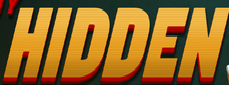 According to other scriptures the Father God is himself (Hidden in his tabernacle/body and Ark-Me and Gabriel) working through us by way of his anointing, and he is examining each and every one, and judging, trying, purifying and himself dwelling in the midst of his children.In the Illustrated Dictionary of the Bible; the Burning BUSH where God met with Moses on Mt. Sinai was a shrub plant, hedge plant, flowering shrub, workshop in the desert from the MIDST of which God appeared to Moses (Ex 3:2-4) and in Deut 33:16 God is referred to as the one “who dwelt in the BUSH.”  I have been getting signs that this may refer to me, and the number 33 relates to Jesus when he died on the Cross. The bush was on fire, but it was not consumed because it was the Holy Spirit Fire of God, not a literal fire.Matt 24:48- Eze 12:2  “Son of Man linked to “My Lord”  25:31 Son of Man is King sits upon the throne of His glory (likewise Gods Throne-commentary) and divides sheep from goats. Son of man, you dwell in the midst of a rebellious house...” Final harvest forever!Both Gabriel and I are linked and fulfill prophets of the appearance of the Lord in Yeshua name which is the Fathers name, and We as a duo, trio, and TWINS (Gemini Sign 6/25/2021 heavens) in the Anointing of Gods spirit suffer together, we represent the marriage of God (Anointing) and the Ark of the Covenant in a spiritual dwelling the body.  Also, God or his “Holy Spirit” is many times in scripture are symbolized as a CLOUD. Moses on the Mount of God which was Mt. Sinai overshadowed the mount by a CLOUD for 6 days. Revelation one speaks of Jesus who comes WITH (By way of, in the MIDST of, amid, in the company of, in addition to) the CLOUDS.Rev 1:8 Behold, HE (Jesus) cometh WITH CLOUDS; and every (each, all, apiece, in the same way) EYE shall SEE HIM, and they also which pierced him; and all kindreds of the earth shall wail because of him. Even so, Amen. 8 I am Alpha and Omega, the beginning and the ending...the Almighty. (Eye G3700 appear, to be, be seen, observed to the mind, and understanding) “Behold, he comes with—in the midst of, together in company with, in addition to, amid—the CLOUDS and every EYE—to be seen, show self, materialize, they understand, observe, He appears—shall see him, and they also which pierced him; and all the kindreds of the earth shall wail because of him...9 I John, who also am your brother...”Rev 14:14 And I looked, and behold a white cloud, and upon the cloud one sat like unto the Son of man, having on his head a golden crown, and in his hand a sharp sickle (Harvest – and then the winepress also a sign of Regulus King Star in Leo Constellation-Saturn).Those who see him by way of the anointing or holy spirit, glance with the EYE and perceive the MANNA and it has the Word which is God go forth, the bread of life, light, spiritual food, etc. This leads to the Son of man in Rev 1:13.  They do not know what they are seeing or experiencing and in another scripture they say: “What is it?”Gabriel told me that I was covered in a CLOUD and it covered Him also, and Gabriel (My Husband) he also said it was hiding us this was in 2018-19 when we were sitting up at the local store in Oregon.  Also in about 2018 He told me that we were in the beginning, we were RARE, also said something about where we were being the Garden of Eden (i.e. Adam=Him, and Eve=Me).COMING OUT OF EGYPT, SODOM, AND BABYLONPhl 3:13 Brethren, I count not myself to have apprehended: but this one thing I do, forgetting those things which are behind, and reaching forth unto those things which are before, 14 I press toward the mark for the prize of the high calling of God in Christ Jesus.INTERPRETATIONPhl 3:13 Brethren, I count not myself to have apprehended, held: but this one thing I do, Forgetting (G1590 no longer caring for, neglecting, given over to oblivion invalid, annulled, canceled, null and void, out of mind, un cared for-G2990 to be hidden from one, secretly)  those things (G3588 this one, that one, he, she, it, the son, these and others omitted-those begat children) which are behind (G3693 with what was before-of source; from the rear/behind [as a secure aspect], to look at, to stare, send her away= to see, i.e. become acquainted with by experience, to experience, know), and reaching forth unto those things which are before, (ahead of, later on, next, resulting, consequential, follow-on, significant, far-reaching, and important, extensive) 14 I press (G1377 to make to run or flee, put to flight, drive away; without the idea of hostility, (do or do not) to run after, follow after: someone, or to persecute others, molest one which is faithless, cowards, or fearful, to give way under persecutions and apostatize-to renounce moral allegiance=loyalty, duty, constancy, fidelity to God and others (to run on errands; compare G1377); an attendant, i.e. (genitive case) a waiter (at table or in other menial, basic, tedious duties); specially, a Christian teacher and pastor, a deacon or deaconess):—deacon, minister, servant; who executes the commands of another, esp. of a master, someone in control or influencing events or things, in games, high level of achievement, who control feelings or behavior (button pushers) a servant, attendant, minister, the servant of a king) Towards the mark (an observer, a watchman, the distant mark looked at, the goal or end one has in view-dig deep and laid the foundation on a rock, RAINMENT, heavenly immortality) for the prize (the award to the victor in the games, a prize, metaph. of the heavenly reward for Christian character-of the high calling invitation to a feast, of the divine invitation to embrace salvation... i.e. to bear a name or title (among men) of God in Christ Jesus.Luke 5:11 and when they (Disciples to be) had brought their ships to land, they FORSOOK ALL, and followed him (fishers of men).FORSOOK – cry, suffer, and yield up, to send away, to bid going away or depart, of a husband divorcing his wife, to send forth, yield up, to let go, let alone, to disregard, to leave, not to discuss now, (a topic) of teachers, writers and speakers, to omit, neglect, give up a debt (obligation, duty, responsibility, liability, money owing), forgive, keep no longer, to permit, allow, not to hinder, to give up a thing to a person, to leave, go way from one, in order to go to another place, to depart from any one, to depart from one and leave him to himself so that all mutual claims are abandoned, to desert wrongfully, to go away leaving something behind, to leave one by not taking him as a companion, to leave on dying, leave behind one, to leave so that what is left may remain, leave remaining abandon, leave destitute.ALL – G537/G3956 All things, everyone, the whole, altogether, of union, all parts of this dominion, the whole multitude, sense of privation=the beginning and the ending of all things/everyone, all men, all manner (behavior, approach, conduct, activities, actions, performance, routine, recital, presentation, concert, show, production, appearance, lecture, talk, seminar, giving, management) of, whosoever, anything, daily, always, all means (income, resources, funds, way, methods, process, wealth, earnings, channel, waterway, control, conduct, control, guide, leaders, escort, director, guidebooks, focus, concentrate, hub (feeling, affection, concern, sympathy, empathy, tenderness), center of attention, come together, focal point, spotlight, gathering place, foundation, meeting point, axis, alliance, affiliation, alignment, position, grouping, association, etc.TO LIVE BY EVERY WORD OF GODRom 13:8 Owe (be ones duty, be guilty, goodwill due, bound, under obligation, it profits, advantages) no man anything, but to love one another: for he that loveth another hath fulfilled the law.God is calling us out of the world, no ‘V’ it is the Mark 666 in order to buy and sell, and worship of the world.  The Lord wants us to FORSAKE ALL (His instruction only) and seek him above ALL else.  It is obvious above in interpretation.  The Disciples were required to do the same thing we now are being asked to do.  This world is going to be destroyed and all that is in it, and all that we have gone after is worthless what are you going to hand on to?